  _____________________________________________________________________________                   ҠАРАР                                                                   Р Е Ш Е Н И Е            28 ноябрь 2013 й.                         № 250                  28 ноября 2013 г.   О создании Дорожного фонда Сельского поселения Камеевский сельсовет муниципального района Мишкинский район Республики Башкортостан          Совет Сельского поселения Камеевский сельсовет муниципального района Мишкинский район Республики Башкортостан Р Е Ш И Л:Создать Дорожный фонд Сельского поселения Камеевский сельсовет муниципального района Мишкинский район Республики Башкортостан.Утвердить Порядок формирования и использования бюджетных ассигнований Дорожного фонда Сельского поселения Камеевский сельсовет муниципального района Мишкинский район Республики Башкортостан согласно приложению.Настоящее решение вступает в силу с 1 января 2014 года.Председатель Совета:                                             А.А.Мусагитдинов                                                                              Приложение к решению Совета Сельского поселения                                                                                от 28 ноября 2013г. № 250                                                                                П О Р Я Д О Кформирования и использования бюджетных ассигнований Дорожного фондаСельского поселения Камеевский сельсовет муниципального района Мишкинский район Республики БашкортостанОбщие положенияПорядок формирования и использования бюджетных ассигнований Дорожного фонда  Сельского поселения  Камеевский сельсовет муниципального района Мишкинский район Республики Башкортостан разработан на основании пункта 5 статьи 179.4 Бюджетного кодекса Российской федерации.Дорожный фонд  Сельского поселения  Камеевский сельсовет муниципального района Мишкинский район Республики Башкортостан (далее – Муниципальный дорожный фонд) – часть средств бюджета Сельского поселения  Камеевский сельсовет муниципального района Мишкинский район Республики Башкортостан, подлежащая использованию в  целях финансового обеспечения дорожной деятельности в отношении автомобильных дорог общего пользования местного значения Сельского поселения  Камеевский сельсовет муниципального района Мишкинский район (далее – автомобильные дороги общего пользования местного значения), а также капитального ремонта и ремонта дворовых территорий многоквартирных домов, проездов к дворовым территориям многоквартирных домов населенных пунктов.Главным распорядителем средств муниципального дорожного фонда (далее – главный распорядитель) является Администрация  Сельского поселения  Камеевский сельсовет муниципального района Мишкинский район Республики Башкортостан.                П. Порядок и источники финансового обеспечения                            Муниципального дорожного фонда     Объем бюджетных ассигнований Муниципального дорожного фонда Сельского поселения утверждается  решением Совета  Сельского поселения муниципального района Мишкинский район  о бюджете Сельского поселения муниципального района на очередной финансовый год и плановый период в размере не менее прогнозируемого объема доходов бюджета Сельского поселения  Камеевский сельсовет от:акцизов на автомобильный бензин, прямогонный бензин, дизельное топливо, моторные масла для дизельных и (или) карбюраторных (инжекторных) двигателей, производимые на территории Российской Федерации, подлежащие зачислению в местный бюджет по дифференцированным нормативам. Норматив рассчитывается исходя из протяженности автомобильных дорог местного значения, находящихся  в собственности муниципального района согласно статистической отчетности по состоянию на 1 января текущего года по форме № 3ДГ (мо) «Сведения об автомобильных дорогах общего и необщего пользования местного значения и искусственных сооружений на них, находящихся в собственности муниципальных образований (далее – сведения по форме № 3ДГ (мо) и утверждается Законом Республики Башкортостан о бюджете Республики Башкортостан на очередной финансовый год и плановый период;поступлений в виде субсидий из бюджета  муниципального района, Республики Башкортостан, федерального бюджета на софинансирование дорожной деятельности в отношении автомобильных дорог общего пользования местного значения;поступлений в виде иных межбюджетных трансфертов из бюджета Республики Башкортостан на финансирование мероприятий по осуществлению дорожной деятельности в границах сельских поселений;иных поступлений.     Бюджетные ассигнования Муниципального дорожного фонда, не использованные в текущем финансовом году, направляются на увеличение бюджетных ассигнований Муниципального дорожного фонда в очередном финансовом году.Главным распорядителем ежегодно до 10 апреля года, предшествующего плановому периоду, направляются в Государственный комитет Республики Башкортостан по транспорту и дорожному хозяйству копии выписок из ЕГРП для осуществления сверки со статистическими сведениями по форме № 3ДГ (мо).Ш. Порядок использования Муниципального дорожного фонда 7.  Бюджетные  ассигнования  Муниципального  дорожного  фонда направляются на: содержание, ремонт и капитальный ремонт автомобильных дорог общего пользования местного значения и искусственных сооружений на них, а также капитальный ремонт и ремонт   дворовых территорий многоквартирных домов, проездов к дворовым территориям многоквартирных домов населенных пунктов.строительство и реконструкцию  автомобильных дорог общего пользования местного значения и искусственных сооружений на них, включая инженерные изыскания, разработку проектной документации, проведение необходимых экспертиз, выкуп земельных участков и подготовку территории строительства;инженерно-геодезические изыскания, межевание земель, кадастровые работы в целях постановки на государственный кадастровый учет автомобильных дорог общего пользования местного значения и земельных участков, занимаемых ими.8.  Бюджетные  ассигнования  Муниципального   дорожного  фонда  не  могут быть использованы на другие цели, не соответствующие их назначению.IY. Отчет об исполнении Муниципального дорожного фонда9.    Главный распорядитель осуществляет контроль за целевым использованием бюджетных ассигнований Муниципального дорожного фонда.10. Главным распорядителем ежеквартально направляется отчет об использовании бюджетных ассигнований Муниципального дорожного фонда в Совет Сельского поселения Камеевский сельсовет муниципального района Мишкинский район Республики Башкортостан.11. Главным распорядителем ежеквартально направляется в Администрацию муниципального района Мишкинский район Республики Башкортостан отчет по форме федерального статистического наблюдения № 1-ФД «Сведения об использовании средств Федерального дорожного фонда, дорожных фондов субъектов Российской Федерации, муниципальных дорожных фондов» (утверждена Приказом Федеральной службы государственной статистики от 15.06.2012г № 346).Башҡортостан Республиҡаhы             Мишҡә районы Муниципаль районының           Ҡәмәй ауыл советы            Ауыл биләмәhе                   Советы452331, Кәмәй ауылы, Үҙәҡ урамы,1    Телефон 8(34749)2-36-13  2-36-53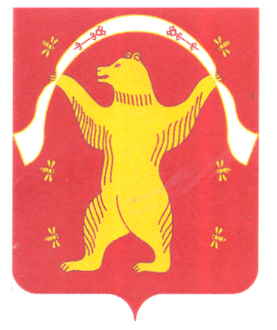 СоветСельского поселенияКамеевский сельсоветМуниципального районаМишкинский район Республики Башкортостан452331, с.Камеево, ул.Центральная,д.1Тел:8(34749)2-36-13, 2-36-53